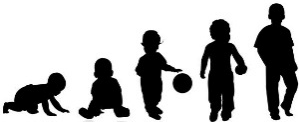 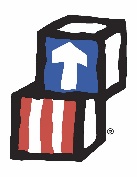 	Bienvenido a nuestro programa Head Start y Early Head Start. Gracias por su interés en nuestros servicios. Somos un programa completo de educación temprana/familia que proporciona un ambiente positivo y experiencias de preparación escolar apropiadas para el desarrollo.La colocación se basa en las necesidades de un niño y su familia, no somos un programa de primer orden de llegada. Se requiere comprobante de ingresos y una entrevista como parte del proceso de solicitud.Completar el paquete de solicitud no es una garantía de ubicación.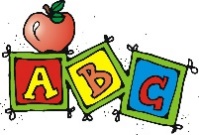 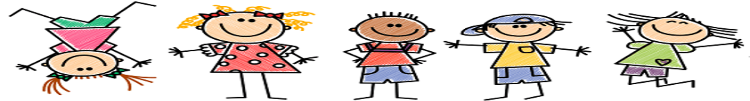 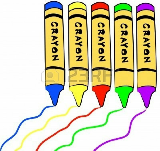 La solicitud puede tomar hasta 30 días para ser procesada. Las solicitudes incompletas no serán consideradas para la colocación. La colocación para el otoño comenzará durante los meses de verano. En caso de que haiga cambios de la información de contactos, favor contactarnos con ellos (dirección, número de teléfono o correo electrónico). No le podremos dar servicios a su hijo si no podemos contactar a usted. Si tiene alguna pregunta o necesita ayuda con algo, llámenos o envíenos un correo electrónico:       Janice Kuchelmeister			             DeAnna Cervantes	                            Nancy Marx jkuchelmeister@cfsheadstart.org	                             dcervantes@cfsheadstart.org                                 nmarx@cfsheadstart.org    1221 Henry Ave, Beloit, WI 53511 • Teléfono: (608) 299-1500 o 1-800-774-7778 • Fax: (608) 299-1629                                                                                                                   CC:		       Nombre del niño:_________________________________________________________________________             Primer Nombre	      Segundo Nombre	                      Apellido             Fecha de Nacimiento: 			      □ Femenino    □ Masculino             □ Caucásico Blanco            □ Indio Americano/ Nativo de Alaska      □ Otro: ________________________             □ Negro/Afro-American     □ Nativo Hawaiano/Otro Isleño del Pacifico     □ Hispanic      □ Asiᾴti             Idioma principal del niño:  □ Ingles     □ Español      □ Lenguaje de signos   □ Otro:  ________________________             Idioma secundario:             □ Ingles     □ Español      □ Lenguaje de signos   □ Otro:   _______________________             Idioma principal en casa:   Crianza de Padre Ingles   □ Español   □ Lenguaje de signos □ Otro:  _______            Domicilio:  												_______	                                Apt # De Lote                              Ciudad                        Codigo postal                             Condado            Dirección postal (si es diferente al domicilio):  _______________________________________________________ □ Ambos padres/Misma Casa   □ Madre   □ Padre     □ Padrastro/Madrastra Legal   □ Padres de Crianza  □ Novio/a del padres   □ Abuelo(s)   □   Guardiᾴn legal     □ Otro:_________________________________________       □ ¿Esta uno de los padres fuera en servicio militar?               □ ¿Mama embarazada?    □ Rento       □ Dueño/a          □ Vivo con familiares/amigos en un hogar estable           □ Familia de crianza             □ Estoy sin hogar.  Esto significa que se está quedando en un automóvil  parque  en la calle          campamentos   hotel refugio de  emergencia  vivienda de transición    está viviendo con        Familiares amigos temporalmente.*Si no tiene hogar, marque cual le aplica a su situación arriba*            NOMBRE: 							FECHA DE NACIMIENTO: 			            RAZA/GRUPO ÉTNICO:  					      □ HISPANIC            ESTADO CIVIL: □ Madre □ Padre □ Padrastro/Madrasta Legal □ Padres de Crianza □ Tutor □ Otro: _________         ¿Tiene Custodia?  □ Si □ No □ Compartida □ Soltero   □ Casado   □ Divorciado   □ Separado            Teléfono Principal:  ______________________ C   C   T    Optar para mensajes de texo:       □ Si   □ No            Correco electrónico: __________________________Capacidad de hablar inglés: □ Ninguno □ Poco □ Moderado              □ Competente ¿Completo la primaria?  □ Si   □ No ¿Asistió a la universidad?    □ Si   □ No            □ Grado más alto completado:  ___________ ¿Recibió?  □ Diploma de preparatoria □ HSED/GED □ Ninguno           NOMBRE: 							FECHA DE NACIMIENTO: 			           RAZA/GRUPO ÉTNICO:  					       □ HISPANIC           ESTADO CIVIL: □ Madre □ Padre □ Padrastro/Madrasta Legal □ Padres de Crianza □ Tutor □ Otro: _________        ¿Tiene Custodia?  □ Si □ No □ Compartida □ Soltero   □ Casado   □ Divorciado   □ Separado          Teléfono Principal:  ______________________ C   C   T    Optar para mensajes de texo:       □ Si   □ No          Correco electrónico: __________________________Capacidad de hablar inglés: □ Ninguno □ Poco □ Moderado            □ Competente ¿Completo la primaria?  □ Si   □ No ¿Asistió a la universidad?    □ Si   □ No          □ Grado más alto completado:  ___________ ¿Recibió? □ Diploma de preparatoria □ HSED/GED □ Ninguno        □ Birth-3 □ Servicios de Educación Especial □ Servicios de Autismo (WEAP, Caravel, etc.) □ Early Head Start    □ Otro programa de visitas al hogar   □ Guardería    □ Programa de 3K     □ Ninguno ¿Estaba su hijo en una lista de espera el año pasado? □ Si □ No ¿Si contesto si, en qué estado/condado? _________         □   No 	□ IFSP - ¿Qué servicios está recibiendo?                     □ IEP - ¿Qué servicios está recibiendo?                (marque todo lo que corresponda)	         (marque todo lo que corresponda)Del Habla / Lenguaje	                                         □ Del Habla / Lenguaje	Educación de la primera infancia                             □ Intervención a te prana edad□ Terapia Ocupacional	□ Terapia Física               □ Terapia Ocupacional □ Terapia FísicaOtro: ______________                                             □ Otro: _________________           □ Aprendizaje                 □ Físico                           □ Salud                        □ Visión                 □ Comportamiento           □ Escuchando/Oído        □ Del Habla/Lenguaje    □ Desarrollo Social      □ Emocional          □ Ninguno	□ Problemas de Leer                          □ Escri                                       □ Un padre tiene enfermedad crónica	□ Continuando Educación                 □ Transportación                        □ Un padre tiene enfermedad terminal	□ Salud Mental                                  □ No suficiente comida              □ Refugio/falta de vivienda	□ Incendio de Hogar                         □ Mover de hogar frecuentemente      □ Preocupaciones de inmigración	□ Desempleo/No suficientes horas   □ Uso de alcohol/drogas                    □ Preocupaciones legales	□ Un padre está encarcelado/a                   □ Ambos padres están encarcelados     □ Padre(s) fallecidos   	□ Un padre tiene/tuvo un IEP           □ Ninguno        □ Otro: ________________________________________                □ Guardería				□ Birth-3			□ Personal de la escuela   	 □ Early Head Start o Head Start	□ Job Center: Rock/Walworth Co.           □ Doctor    	 □ Red Sociales/Internet		             □ Consejero			□ Children’s WI centro de recursos    	 □ Amigo/Familia			□ WIC				□ Proveedor de servicios de autismo              □   Departamento de Salud y Servicios Humanos         □ Cartelera     	 □ Refugio para personal sin hogar o violencia domestica          Otro:					_            	 □ Cuidado de crianza/parentesco		 □ Seguro médico		        □ WIC/□ Ingreso de Seguridad Suplementario (SSI)   □ Ingreso de seguridad social             □ Beneficios para sobrevivientes    	 □ W2/ Asistencia en efectivo		              □ Asistencia para la guardería            □ Ninguno      	 □ Cupones de alimentos 		              □ Vivienda Pública/ Sección 8	        □ Asistencia de luz          1.   ______________________________________________________________________________________________Nombre	Relación con el niño	Teléfono          2.  _______________________________________________________________________________________________Nombre	Relación con el niño	Teléfono    (Nombre)	   (Apellido)     1.  ______________________________________________   □ Masculino □ Femenino Fecha de nacimiento: ________         2.   _____________________________________________   □ Masculino □ Femenino Fecha de nacimiento: ________     3.   _____________________________________________   □ Masculino   □ Femenino   Fecha de nacimiento: ________                                                                                          	    4.   _____________________________________________   □ Masculino   □ Femenino Fecha de nacimiento:  _________                5.   	     □ Masculino   □ Femenino Fecha de nacimiento:  Non-discriminatory Clause: RWCFS HS&EHS policy is not to discriminate based on race, sex, age, color, national origin, religion, or disabilities in the provision of services and employment.		Revised: 4/24 DC/NMFOR OFFICE USE ONLY:              Interview: □ In-Person  □  Phone   Staff Initials: ____________________________ Date: __________              Interview completed with: ___________________________________________________________	  Application:     □ New      □  Transition     □  3rd Year  Documents Received:        □  Income - Proof of eligibility provided: ___                          □ Health History      □ Immunizations      □ Transportation Form       SOMOS UN PROGRAMA BASADO EN INGRESOS Y NECESITAMOS SUS INGRESOS 2023:Si actualmente recibe uno de los siguientes, necesitaremos verificación.Por ejemplo: carta de adjudicación o declaración actual.                    •Programa de “Food Share”    •SSI	•W2-Asistencia en efectivo•Suplemento de Cuidado de Crianza (Foster Care)	•Cuidado de ParentescoSi los ingresos anteriores no se aplican a usted, envié copias de todos los ingresos a continuación que correspondan a su familia:Declaración de Impuestos de 2023	•Declaración(es) de Empleador de W2-2023•Suplemento de Cuidador (Caretaker’s Supplement)	•Declaración escrita del empleador•Child Support recibido para todos los niños en el hogar	•Compensación de DesempleoSSDI (Deseabilidad)	•Declaración escrita del dinero recibido por trabajoSi ninguno de estos se aplica a usted, contacte con la oficina de inscripciónLISTA DE VERIFICACIÓN DE PARA SU SOLICITUDLISTA DE VERIFICACIÓN DE PARA SU SOLICITUDSolicitudEntrevistaPrueba de ingresos - 2023Examen físicoExamen Dental (solo de 3 años en adelante)Registro de 4K o P4JSolo en Beloit y Janesville (Si su hijo tiene 4 años el 1 de septiembre o antes)SOLICITUD DE INSCRIPCIÓN: AÑO ESCOLAR 2024-2025Esta solicitud debe ser llenada y firmada solamente por el/los padre(s) legal/tutor(es)1.RAZA/GRUPO ÉTNICO DELNIÑO (Marque todo loque corresponda)2.¿CON QUIEN VIVE EL NIÑO? (Marque todo lo que corresponda)3.¿CUAL ES SU SITUACION DE VIVIENDA?  (Marque uno)4.PADRE PRINCIPAL / TUTOR LEGAL #15.                                   PADRE PRINCIPAL / TUTOR LEGAL #26.¿ESTA SU HIJO/A EN ALGUNO DE ESTOS PROGRAMAS?  7.¿TIENE SU HIJO ACTUALMENTE?8.¿LE PREOCUPA ALGO DE LO SIGUINTE ACERCA DE SU HIJO(A)?  9.¿TIENE ALGUNA DE LAS SIGUIENTES PREOCUPACIONES FAMILIARES?10.                   ¿COMO TE ENTERASTE DE NOSOTROS?11.ALGUN MIEMBRO DEL HOGAR RECIBE LO SIGUIENTE? (Marque todo lo corresponda)12.LISTA LOS HERMANOS DEL NINO QUE VIVEN ACTUALMENTE EN EL HOGAR:13.  LISTA LOS HERMANOS DEL NINO QUE VIVEN ACTUALMENTE EN EL HOGAR:PORFAVOR LEA LO SIGUIENTE CUIDADOSAMENTE ANTES DE FIRMAR:La solicitud no estará completa hasta que tengamos comprobante de ingresos. Para fines de inscripción, entiendo que RWCFS Head Start / Early Head Start puede necesitar coordinar la programación con mi distrito escolar local, WI Shot Registry, otros programas de visitas domiciliarias y / o proveedores de guarderías para transporte, colocación, registro 4K y programación.Al firmar, verifico que soy el padre / tutor legal de este niño y que la información proporcionada es correcta y completa a mi leal saber y entender. Además, entiendo que si proporciono información falsa a sabiendas, es posible que mi familia ya no sea elegible para recibir más servicios.Firma: ____________________________________________________   Fecha: ____________________  Firma: ____________________________________________________   Fecha:  ____________________  INCOME POINTS:     TOTAL POINTS:DATA ENTERED BY:        REVIEWED BY:Notes: